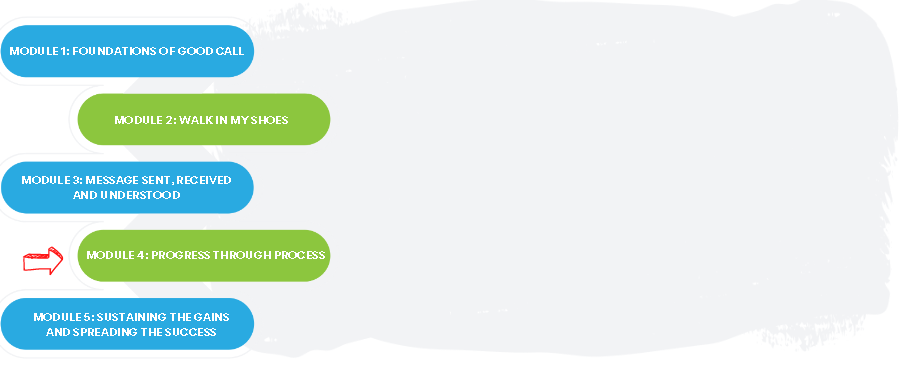 What we did as a team: (What tests of change you tried)One thing that stood out for us:(What you learned from the process map, which tools you are interested in trying) What our team wants everyone else on this (unit/clinic/floor) to know: If you are interested in learning more, contact: (Insert Action Series Team members’ names and best way to contact them)